Авар адабияталъул рагьараб дарсЦIадаса ХIамзат                            «Ашбазалде гьабураб»7 класс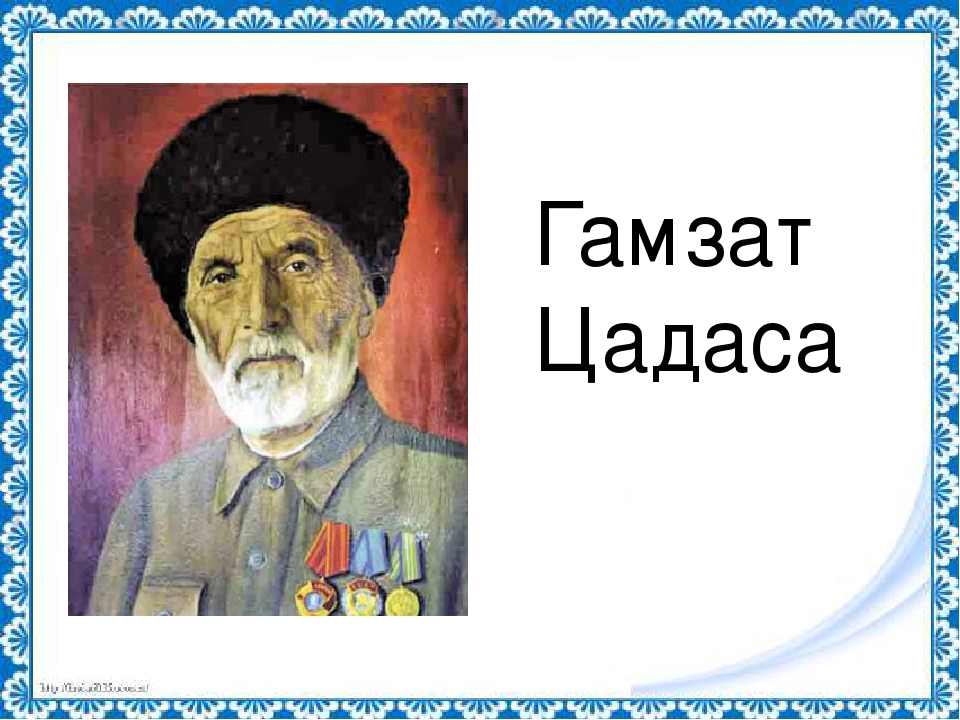 Дарс хIадурана                                                                                                                                                                                                         авар мацIалъул ва литератураялъул                                                                                                                                                                                                                              мугIалим   Насрулаева Аминат А.МКОУ «Нижнечирюртовская СОШ»                                                                                                                                                                      им.Абдуллаевой М.Г.16 Октябрь 2017 цIалул сонI. Дарсил мурадал: 1. ЦIадаса ХIамзат, мискинаб рукъалъул, бакъараб хъизамалъул,   къобухIарав инсул вас  вукIин бичIчIизаби;2. ШагIирасул асаразул мацI цIакъго гIадатаб,  хIеренаб   тIехь   цIалулесул рекIелъе  бортулеб  тайпаялъул  букIин  мисалаздалъун   бихьизабизе;3. ПасихIго ва чвахун цIалиялъул бажари  камил гьаби;4. Лъималазул калам бечед гьаби;5. Кицабазул ва  абиязул  кьучIалда  лъималазул калам бечед гьаби.II. Дарсил масъалаби: 1.Калам цебетIезаби;2.ГIакълу бегIери;3.Адабияталде рокьи бижинаби.III. Дарсил алатал: ХIамзатил ва гьесул хъизаналъул суратал, компьютер, мультимедияб проектор,  ХIамзатил ва гьесул хIакъалъулъ тIахьал, журналал. IV. Доскаялда хъвай-хъвагIай:  « Аралда  нилъеца  туманкI  речIчIани,                                                           БачIунелъ  нилъеда  гIарада  речIчIула»                                         «КIочIохъанлъун  лъица  дун вахъинавурав;                                           халкъалъ  гьавуна, ва дир библиотека букIана халкъ,                                         халкъалъухъа босана – халкъалъухъе  кьуна»( ЦI.ХIамзат).V.Дарсил план:1.Дарсиде   хIадурлъиялъул   лахIзат.  Салам   кьей.2.Рокъобе  кьураб   дарс   гьикъи.  3.ЦIияб  дарс  баян  гьаби:а) Доскаялда хъван тема лъазабила, дарсил мурадал рицина.б) ЦI. ХIамзатил гIумруялъул ва  литературияб хIаракаталъул хIакъалъулъ баян кьела.в) КечI «Ашбазалде гьабураб» учителас пасихIго цIалила.г) ЦIалараб кочIодасан суалал кьела.д) КочIол роцен чIезабе. Эпитетал рате. Дандекквеял рате. Метафора бате.е) Аллитерация бате. Гипербола бате.ё) Инфинитивал рате. 4.Малъараб  щула гьаби.а) РагIикъотI цIезабила.б) КочIолъа ратIа росун кицаби хъвай.в) Синтаксисияб разбор гьабила.5.Дарсил хIасил гьари.а) Тест.б) «ГIаксаб мацI»6.Рокъобе  хIалтIи  кьей.Дарсил ин:1.Дарсиде хIадурлъиялъул лахIзат. Салам кьей.РорчIами, лъимал. РорчIами учителзаби. Рахъе нужерго тетрадалги тIахьалги.  2.Рокъобе кьураб дарс гьикъи.  3.ЦIияб дарс баян гьаби:а) Доскаялда хъван тема лъазабила,  дарсил мурадал рицина.Жакъасеб  нилъер тема буго лъимал ЦI.ХIамзатил гIумруялъулгун ва творчествоялъулгун лъай – хъвай гьаби. Гьес хъвараб сатирияб кечI Ашбазалде абураб» гьебгунги нилъеца лъай – хъвай гьабизе буго.Дарсил мурад  буго  ЦIадаса ХIамзат, мискинаб рукъалъул, бакъараб хъизамалъул,   къобухIарав инсул вас  вукIин бичIчIизаби. ШагIирасул асаразул мацI цIакъго гIадатаб,  хIеренаб   тIехь   цIалулесул рекIелъе  бортулеб  тайпаялъул  букIин  лъазаби.  ПасихIго ва чвахун цIалиялъул бажари  камил гьаби.Эпиграфлъун лъимал жакъасеб дарсалъе дица росана гьадинал рагIаби: Аралда  нилъеца  туманкI  речIчIани,БачIунелъ  нилъеда  гIарада  речIчIула.Лъимал кин нужеда кколеб щай дица гьал рагIаби росарал эпиграфлъун щиб дие нужеда абизе бокьун бугеб? (ХIамзатил художествиял асараз ккола авар адабият  цебе тIеялъулъ нилъее тараб бечедаб ирс, хвел гьечIеб хазина, халкъалъул нахърател, гьелъул къадру ва къимат борхизабулеб чIухIи. КIудияв шагIирасул цIар халкъалъул рекIелъа ва кIалдиса киданиги инчIо ва инеги гьечIо. ЦIалдолезулги  гIалимзабазулги гьесул творчествоялде бугеб интерес тIадеялдаса тIаде цIикIкIунеб буго, щайгурелъул поэт вукIана цIакъго гъваридаб пикруялъул инсан, гьес гIемераб жо рагьун абичIого, цIакъго батIи-батIиял литературиял къагIидабиги хIалтIизарун, махщалида, сихIирго, гIакъилго абулаан, хъвалаан.    б) ЦI. ХIамзатил гIумруялъул ва  литературияб хIаракаталъул хIакъалъулъ баян кьела.Гьединлъидал лъимал дие бокьун буго нилъер гьаб рагьараб дарс байбихьизе живго ЦIадаса ХIамзатил гьал рагIабаздалъул:…..    «Дун мискинаб рукъалъул, бакъараб хъизаналъулРукъалда къоно барав, къобухIарав инсул вас.ГIумруялъ юргъан щвечIев, гъоркьан гурде бихьичIев,Хьимал бусада гIурав Юсупил МухIамил вас»…Гьедин хъвана шагIирас 1939 соналъ «Дир гIумру» абураб автобиографияб поэмаялда. ХIакъикъаталдаги, ХIамзатида лъимерлъуда рохел бихьичIо.   	 Гьев  гьавуна 1877 соналъул 21 августалда. Гьеб заманалъ букIараб восстание чIинтIизабун хадуб, халкъалда цIиял налъаби лъуна. ЗахIмат букIана боцIи - рикъзи дагьал  ХIамзатил умумул гIадал мискинзабазе. ХIамзатил эмен Юсупил МухIама вукIана эркенав узденчи. Гьесул букIинчIо хъат чIвазегIанасеб ракь, амма букIана  7 лъимер, гьезда гьоркьосан гIицIго ХIамзатица лъолаан тIагъур. 7 сон гьес байдал, хола эмен. КIудияб хъизаналъул  тIалаб тIаде ккарай  эбелги кватIичIого хола.  БестIалазул тIалаб гьабула инсул вацгIалзабаз. МухIамадсултаница ХIамзат кьуна Гиничукье мадрасаялде гIараб цIализе. Хисана гIемерал росаби, дибирзаби. Гьелъие гIилла ХIамзатил сатириял кучIдул рукIана.Гьесда бихьана мискиназда бугеб къварилъи, росдал бечедазул хъантIи, гьез махсароде кколеб халкъ.ХIамзатил творчество байбихьанин абизе бегьула жеги мутагIиллъуда вугеб мехалъго. 14 сон барав ХIамзат судалде кьола ГIалибег абулев бечедав мадугьалас, цо кинабалиго тIагIел бикъун бугин багьанаги батун.Гьеб букIана 1891 сон – гьесул пагьмуялъулги пасихIлъиялъулги гъансиниб лъураб тIоцебесеб хазиналъун жиб ккараб «ГIалибегил гьве» абураб кечI  хъвараб сон.    	ЦIадаса ХIамзат ккола Дагъистаналъул машгьурав поэт. Гьес С. Стальскиясда цадахъ кьучI лъуна тIолабго Дагъистаналъул гIаммаб советияб литератураялъе. Гьесда лъикI лъалан гIарабазул литература. ХIамзат шагIир гуревги вукIана драматург, хъвалаан критикаялъул, публицистикаялъул, литератураялъул хIакъалъулъ хIалтIаби.  	ХIамзатица нахъе тана бечедаб адабияб ирс: руго гьесул маргьабиги, баснябиги, сатириял асаралги, таржамабиги.ГIужда щолеб, бегIераб пасихIаб каламалъул устар - гьесул кучIдуздасан цо-цо мухъал халкъиял абиязде,  биценазде сверана. Гьел куплетал халкъалда рекIехъе лъала.ХIамзатил хIакъалъулъ Тихоновас абуна: «Аваристаналъул бищун бегIераб гIакълу» - ян.Хасаб бакI   ккола ХIамзатил творчествоялъулъ драматургиялъ.      	20 соналда жувана ЦI. ХIамзат драмиял асарал хъвазе. ТIоцересел драмиял асарал ккола: «Балагьалъул гъамас» (1937 сон),  «Айдемир ва Умайгьанат» (1941 сон).Гьесул киналго пьесаби: «Хьитазул устар», «КIодоласул ригьин», «Базалай», «Балагьалъул гъамас», «Айдемир ва Умайгьанат» - цIун руго инсанасе гIоло къеркьеялъул, гIаданлъиялъул, гIумруялда божиялъул, бахIаразул ишал, гIамал – хасият ритIухъ гьарула тарихалъ,  халкъалъул рукIа – рахъиналъ, релълъарал шартIазда магIарулазул хьвада- чIвадиялъ.Гьесул пьесабазулъ буго батIи – батIияб  релъи: ццидалаб, къватIир чIвазарулеб, махсародулаб.Лъимал, КIудияб  ВатIанияб  рагъ  байбихьараб  мехалъ  ЦI.ХI. вукIана  херав  чи. Гьесул  гIумруялъул  доб  мехалъ  букIана  64 сон. Гьесие, херав  чиясе рагъулъ  гIахьаллъизе  рес  букIинчIо. Гьединлъидал  гьес, тушман  тIаде  кIанцIараб  тIоцебесеб  къоялъго дагъистаниязде  радиоялдасан  ахIи  бана  бихьинал, руччаби – батIалъи гьечIого  Гитлерияб  фашизмалда  нилъер  гIагараб  ВатIан тезе гьабизе  тIолалго  цадахъ  къватIир  рахъаян.  (Гитлерил  фашистал  тIаде  кIанцIараб  мехалъ  халкъалде  бараб ахIи)КIудияб ВатIанияб рагъул къисматалъ ккола  ХIамзатил творчествоялда жаниб цо хасаб бакI.  Дол соназ гьес хIалтIизаруна адабияталъул ва маданияталъул киналниги тайпаби ва жанрал: «Базалай», «Рагъда дандчIвай» - пьесаби, «Шамил».Рагъде тIовитIана кIиго вас: Ахилчи ва МухIамад. Таржамачи хIисабалда ХIамзатица магIарул мацIалде руссинаруна:А.С. Пушкинил: «Русланги Людмилаги», «Дица цо диего памятник бана», «Сибиралде», «Чаадаевасде», «Росу», «Туснахъ» ва гь. ц.И. А. Крыловасул басняби: «ГIункIкIги гIанхвараги», «Хъазги, ччугIаги, ракги», «ХIелекоги меседги», «КIиго чирмакъали» ва гь. ц.ХIамзатие хасго машгьурлъи щвана «Ашбазалде гьабураб» кечI хъван хадуб.ХIамзатил кучIдузе хасиятаб рахълъун ккола гьезулъ хIеренаб махсара, недегьаб гьими, ай юмор бессун букIин. Юмор ккола нилъеца чурпадалъе балеб цIамул хIури гIадаб жо, гьелъ тIагIам кьола. Сатираги юморги цоцазде гIагарал руго, амма сатираялъ мекъаб-тIекъаб жо, чIор речIчIун, чIван лъола, квешлъи-чороклъи суризабун бегуниса бахъула. Юморалъ релъанхъизе тIамула, гьеб ккола ццидалаб гуреб махсара, бокьарасда бокьухъин жиб бичIчIулеб.ХIамзат вукIана гIакъилав, пасихIав шагIир, гьес тIоцебе авар адабияталде бачIана цIияб къагIида: беццун какулеб ва какун беццулеб, авар мацIги сургу тIамун къачIана.в) КечI «Ашбазалде гьабураб» учителас пасихIго цIалила.г) ЦIалараб кочIодасан суалал кьела.- Щиб ха ккараб лъимал гьаб «Ашбазалде» абураб кочIолъ?- Щай ХIамзатица ашбаз беццулеб хвелги гьабун гьелъул гIаксалда хъвараб гьаб кечI?- Гьеб лъарав ХIажияс щибин гьарулеб поэтасде? Щиб кьелин?- КIварищ ха шагIир вичун восизе?- Кинал авторасул рагIабаздалъун нилъеда бичIчIулеб гьесин гьеб ашбаз данде ккечIелъул? (туригIан цIамгIалаб, цIорораб чурпа, гъорлъ чакар гьечIеб – щагIил гъудрухъе  тIураб чай, жаниб ккал чIвараб чIегIераб сухари, къадада чIвараб хIарщ, хIапара бараб чед, жиладал цIураб чурпа…)- Гьеб киналдасаго чIухIарав хважаинас «Кинаб сурпа-къайи батараб» - абун гьикъидал, шагIирасул жаваб кинаб букIараб бате ва цIале. ( Валлагь, бадиб абун, беццулеб гуро…. Керен унтилилан тун буго дуца.)- КочIол аслияб пикру ва магIна кинал мухъаз бицунеб бугеб? («Чванта гIарцул цIураз гIебеде регун, МагIарда ах гьаби гьанже хIакълъана» - ян. Ахиралда хIасил гьабулеб буго: гьеб ах гIадамал махсароде кколеб жо буго, гьерсилаб, мискинчи гуккараб, гIарацги дунялалъул боцIиги инжитго данде гьабураб, шагIирасе бакьан гуреб:Мискинзаби гуккун кодобе щварабШагьи-параялда дун урхъуларо.)д) КочIол роцен чIезабе.  Эпитетал   рате. Дандекквеял   рате. Метафора бате. Аллитерация бате. 4.Малъараб  щула гьаби.а) РагIикъотI цIезабила.ТIаса гъоркье:1.ЦIадаса ХIамзат гьавураб росу.2.ХIамзатил лъадиялда цIар.3.КIудияздехун гьабизе кколеб бербалагьи.4.ЦIадаса ХIамзатил эбелалда цIар.5.ХIамзати вас – хъвадарухъан.6.ХIамзатил рагъда чIварав вас.7.ХIамзатил васасул яс.8. «Ашбазалъул» бетIергьанчи.ГIебеде:1.Школалда цIалулев вугев васасда яги ясалда кин абулеб?2.ЦIумур кьабигун щиб байбихбулеб?3.ТIехьалъ щиб кьолеб?4.ЦI.ХIамзатие ва Р.ХIамзатовасе щварал орденал, медалал…5.ЦI.ХIамзатица гIурусалдаса магIарулалде кучIдул руссинаридал кинаб цIар гьесие кьураб?6.Кинаб кечI кколеб «Ашбазалде гьабураб»?7. Столовая абураб рагIи магIарул мацIалда хъвай.б) КочIолъа ратIа росун кицаби хъвай.  5.Дарсил хIасил гьари.Тестал1.Цlадаса Хlамзат кив гьавурав?А) ХунзахъБ )ЦlадаВ) Гъунив2.Чан сон барав чи гьев цlализе арав?А. 6Б. 8В. 103. Цlадаса Хlамзатил хъизамалда чан лъимал рукlарал?А) 2Б) 7В) 54.Цl.Хlамзатил кинаб кочlол мухъал гьал кколел?Гьеб ракьалда кверщел гьабун,Кутакаб гъалбацl букlараб,Кодор щварал хlайванал чlван,Хlал-зулмуялда хьвадулеб?А) «Маймалакги цlулал устарги»Б) «Гъалбацlги гlанкlги»В) «Хlамаги бацlги».5. Гьаб кочlолъ рагlаби битlун лъезе Воре цlале,цlале,цlале………..тlегьазабе берзул нурБецlлъиялда данде рагъ бай….Ракlги-мацlги бацlцlад цlуне….(Цlияб Ватlан, дир цlодор, цlалдохъан, багьадур)- Гьаб кочlолъ Цlадаса Хlамзатица щиб малъулеб бугеб?6. «ГIаксаб мацI» Еид рава цIам  алукьоб.Адид рава цIам алалъ.- Жакъа щиб цIияб жо нужеда лъараб?- Дарсидасан щиб нужее бокьараб?Гьанже  нилъеца  рес  кьела цIалдохъабазе ХIамзат кIодо гьавун, гьесде  бугеб  рокьи  загьир гьабун, рикIкIунел  ва  ахIулел  асаралгун  цере   рахъине.ЦI. ХIамзатиде.ХIамзат, гIадат  буго  гIумрудул  нухтIаГIурдалъе  аравго инсан  кIочонеб.Зани  меседил  чIван, хоб  къачIаниги,Хазина  течIесул  хабар  къокълъулеб.Дур  хазинаялда  хер  бижуларо.Халкъалъул  рекIелъа  мун  викIкIуларо.Гьал  мугIрул  рукIаго  магIаруласул,ГъастIа  дур  накъит  къотIизе  гьечIо.Мун  хабалъ  лъуниги,  хирияв  поэт,Дур  гьаракь  къотIараб  къо  бачIинаро.Къалмил мацIалда  тIад, цIер  бетаниги,Мун  космонавт  ккола  сатираялъул.6.Рокъобе хIалтIи кьей. КочIол 8 куплет рекIехъе. Ашбазалъул сурат бахъизе.Къиматал лъе.Жакъасеб дарс лъугIизе тезе бокьун буго М. АхIмадовасул гьал рагIабаздалъун:МацI кIочараб миллат моллода лъола,Малидул гIоркь кквезе чи хутIуларо.ХутIараб кинабго гьадингояб жо,Гьардарав БетIергьан, цIуне АВАР МАЦ!!!ХIамзатие хасго машгьурлъи щвана «Ашбазалде гьабураб» кечI хъван хадуб. Хважаинас шагIирасда гьарула ашбаз беццун кечI гьабеян. Амма гьелъул гIаксалда ккола. Жиндирго къагIидаялъ беццулеб ххвелги гьабун, ашбазги гьелъул бетIергьанги кутакалда какула. Гьеб лъарав ХIажияс, кечI къватIиб бахъугеян гьарула, кьолон чу рокъобе щвезабилин. Амма шагIир вичун восулеб тайпа вукIинчIо, кечI халкъалда гьоркьоб хехго тIибитIана. Гьениб гIатIидго пайда босун буго гипербола (кIодо-кIодо гьабун) хIалтIизабиялдаса. Ашбазалде ун, гьениб бихьараб сурат кьун буго цIакъго гIадамал релъиледухъ. МухIканал руго хIужаби туригIан цIамгIалаб, цIорораб чурпа, гъорлъ чакар гьечIеб – щагIил гъудрухъе  тIураб чай, жаниб ккал чIвараб чIегIераб сухари, къадада чIвараб хIарщ, хIапара бараб чед, жиладал цIураб чурпа… Гьеб киналдасаго чIухIарав хважаинас «Кинаб сурпа-къайи батараб» - абун гьикъидал, шагIирас жаваб кьола:Валлагь, бадиб абун, беццулеб гуро,Бер ккелеб хIал буго, хIалтIухъ балагьун,Гьудул-гьалмагъасде цIалеб мех гуро,ЦIамул гуч бугоан чурпаялда гъорлъ…Киназго чайдалъе чакар балелъул,Керен унтилилан тун буго дуца.КочIол аслияб пикру, магIна кьун буго байбихьудаги ахиралдаги лъурал куплетазулъ: байбихьуда абулеб буго: «Чванта гIарцул цIураз гIебеде регун, МагIарда ах гьаби гьанже хIакълъана» - ян. Ахиралда хIасил гьабулеб буго: гьеб ах гIадамал махсароде кколеб жо буго, гьерсилаб, мискинчи гуккараб, гIарацги дунялалъул боцIиги инжитго данде гьабураб, шагIирасе бакьан гуреб:Мискинзаби гуккун кодобе щварабШагьи-параялда дун урхъуларо.ХIамзатица гIатIидго пайда босула батIи-батIиял литературиял къагIидабаздаса: юмор, сатира, гипербола, контраст тIад релъи ва гь.ц. Вабил гIакса кканин абула магIарулаз: гьедин ккана ашбазалдаги, тIагIамалда кваназе арав шагIир, «гавурас гъванщаги чIван» хутIана, хьулалги хIорлъун. Хьулал хIорго хутIи – гьеб буго гIемерал асаразул аслияб тема.ХIамзатил кучIдузе хасиятаб рахълъун ккола гьезулъ хIеренаб махсара, недегьаб гьими, ай юмор бессун букIин. Юмор ккола нилъеца чурпадалъе балеб цIамул хIури гIадаб жо, гьелъ тIагIам кьола. Сатираги юморги цоцазде гIагарал руго, амма сатираялъ мекъаб-тIекъаб жо, чIор речIчIун, чIван лъола, квешлъи-чороклъи суризабун бегуниса бахъула. Юморалъ релъанхъизе тIамула, гьеб ккола ццидалаб гуреб махсара, бокьарасда бокьухъин жиб бичIчIулеб.ХIамзат вукIан гIакъилав, пасихIав шагIир, гьес тIоцебе авар адабияталде бачIана цIияб къагIида: беццун какулеб ва какун беццулеб, авар мацIги сургу тIамун къачIана.